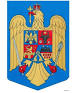                                         JUDEŢUL BRAŞOV                                      COMUNA AUGUSTIN					      PRIMAR                                  DISPOZIȚIA Nr. 8 din 10.01.2024Privind desemnarea persoanei cu dreptul de acces la aplicația informatică(site-ul) PAID, în condițiile Codului de procedură civilăPrimarul comunei Augustin , Județul Brașov:    Avănd în vedere :- Raportul de aprobare nr.140/.10.01.2024-  prevederile art. 155 alin.(1), lit.e., alin (6) din O.U.G. nr. 57/2019, privind Codul administrativ, cu completările ulterioare,-  prevederile art. 153-173 din Legea nr. 134/2010, privind Codul de procedură civilă, republicat, cu modificările și completările ulterioare,-  în baza prevederilor art. 196 alin (1) din O.U.G. nr. 57/2019 privind Codul administrativ, cu modificările și completările ulterioare Primarul comunei Augustin emite următoarea:DIPOZIȚIEArt.1.    D-ra  Aniţa Denisa Valentina şef S.V.S.U în cadrul aparatului de specialitate al primarului, este desemnat ca persoană cu dreptul de acces la aplicația informatică (site-ul) PAIDArt.2.    Prezenta dispoziție, poate fi contestată conform prevederilor Legii nr. 554/2004 privind contenciosul administrativ cu modificările și completările ulterioare.Art.3.     Secretarul General al comunei Augustin va aduce la cunoștința persoanei și instituțiilor interesate, prezenta DispozițiePrimar                                                                                        Secretar general comunăPorumb Sebastian Nicolae                                                       Garcea Gheorghe Mircea